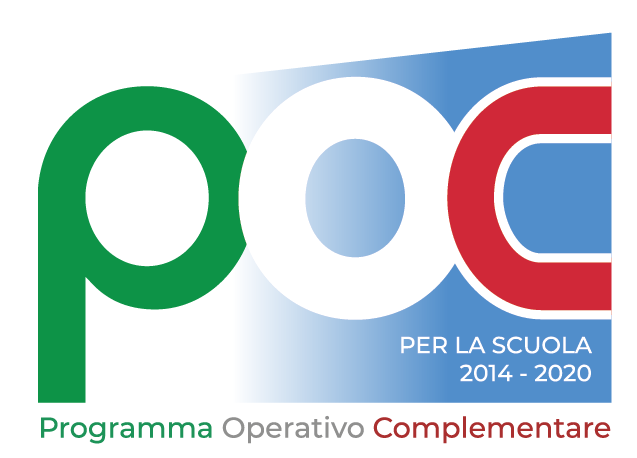 OGGETTO: SELEZIONE PERSONALE INTERNO ALL’ISTITUTO per il ruolo di Collaboratore Scolastico e nell’ambito del Progetto “Socialità, apprendimenti, accoglienza” relativo al PON FSE 33956 del 18/05/2022 - FSE Il/La sottoscritto/a (cognome)_______________________(nome) _________________________ nato/a a _______________________  (   ) il ______________  residente a ___________________ Via ___________________________________ Tel./Cell _________________________________ COD.FISCALE __________________________ E-mail___________________________________CHIEDEdi partecipare all’avviso per la selezione/reclutamento personale interno all’Istituto per il ruolo di Collaboratore Scolastico□ nell’ambito del Progetto10.1.1A-FDRPOC-EM-2022-29 CUP E84C22000680001□ nell’ambito del Progetto 10.2.2A-FDRPOC-EM-2022-39 CUP E84C22000700001A tal fine, ai sensi degli articoli 46 e 47 del DPR 28 dicembre 2000 n.445, consapevole delle sanzioni penali previste dall'articolo 76 del medesimo DPR 445/2000, per le ipotesi di falsità in atti e dichiarazioni mendaci ivi indicate,DICHIARA (apporre una x in corrispondenza delle dichiarazioni di interesse) di essere in possesso della cittadinanza italiana o di uno degli Stati membri dell’Unione Europea (specificare quale di seguito) ___________________________________________; di godere dei diritti civili e politici; di non aver riportato condanne penali e non essere destinatario di provvedimenti che riguardano l’applicazione di misure di prevenzione, di decisioni civili e di provvedimenti amministrativi iscritti nel casellario giudiziale; di non essere a conoscenza di essere sottoposto a procedimenti penali;	 che i dati dichiarati nel curriculum vitae allegato e firmato sono veritieri; di essere in possesso dei requisiti di accesso previsti dal bando; di autorizzare il trattamento dei miei dati personali per le finalità e gli adempimenti connessi alla presente procedura.Ai fini dell'attribuzione del punteggio per il profilo dichiara inoltre (barrare con “X” nella terza colonna le voci per le quali si ritiene di aver diritto al punteggio, come dettagliati nel curriculum vitae):Si Allegano:Curriculum vitae  in formato europeo in formato pdfCopia di documento di identità in corso di validità in formato pdfAltro: specificare____________________________________________________________Luogo e Data_______________                                  Firma__________________________________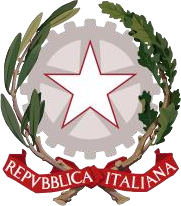 ISTITUTO COMPRENSIVO “SANDRO PERTINI 2”(scuola dell’Infanzia-Primaria-Secondaria di I grado) Via Torricelli 35 – DISTRETTO N. 1142122 REGGIO EMILIA-Tel. 0522585778 fax 0522/439836COD. MECC. REIC84900V – cod.fisc. 91160840350 – ccp 001007831405 E_MAIL REIC84900V@ISTRUZIONE.IT – P.E.C. REIC84900V@PEC.ISTRUZIONE.ITTITOLI DI STUDIOPUNTICOMPILAREDiploma di istruzione secondaria di secondo grado attualmente valido per l’accesso al profilo professionale di Collaboratore Scolastico4TITOLI PROFESSIONALI/TITOLI DI SERVIZIO O LAVOROEsperienza nell’ambito di progetti PON/ PNSD (per ogni esperienza – max 5 esperienze valutabili)5Esperienza lavorativa annuale nel settore di pertinenza (per ogni esperienza-max 5 esperienze valutabili)1